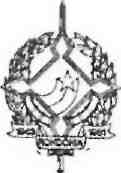 GOVERNO DO ESTADO DE RONDÔNIAGOVERNADORIADE 1 982DECRETO N. 777 DE 27 DE DEZEMBRO DE 1982O GOVERNADOR DO ESTADO DE RONDÔNIA, usando das atribuições que lhe confere a Lei Complementar n. 41, de 22 de dezembro de 1981,RESOLVE:Cancelar Bolsa de Estudo de NTvel Superior de ARMIN GINO BOERO COSTA, por motivo de conclusão do Curso de Engenharia Civil, na cidade de Manaus-AM.Revogam-se as disposições em contrário.Porto Velho-RO, 27 de dezembrode 1 982.<r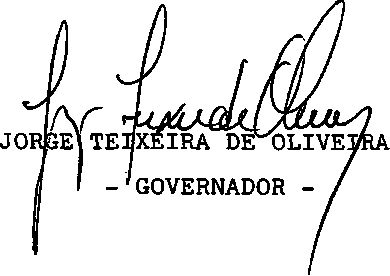 